Manyam Franchised Tests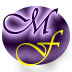 ENGLISH 		|	 PR-UNIT		|	MF-TRIALSName…………..……………………..…………. School…………………….....………………Date…………Fill the gaps with “o” then read the wordsLet’s read “a”, “e”, “I”, “o”Let him sit on his bedIt is a wet matA box has a topIt is a hot tinA cat sat on a matA lid is on top of a potA pan on a box is not hotA car hit a boyHis box is very bigIt is his toyl__th__th__pf__xp__dr__td__gf__gj__yn__dt__yr__dp__pt__pg__tn__tl__gp__tb__y